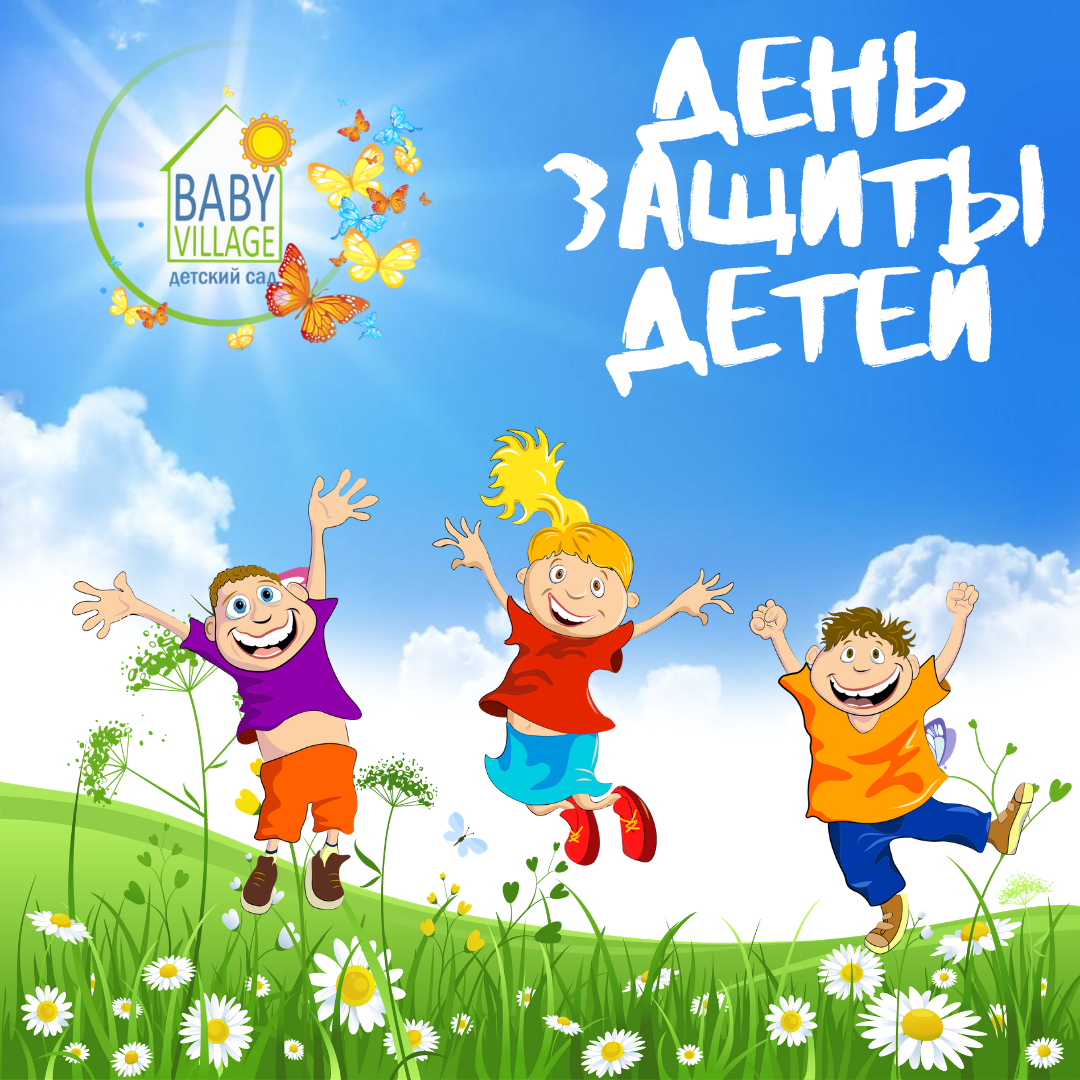 (Сценарий развлечения)г. Нур-Султан2020 гМетодическая разработка празднования Дня защиты детей  «Здравствуй, лето!»Описание материала: сценарий предназначен для организации совместного развлекательного мероприятия ко Дню защиты детей в форме игры-путешествия и не требующего особой подготовки детей. В летний период детям нужно проводить больше времени на свежем воздухе. Но неблагоприятные погодные условия иногда становятся препятствием для проведения развлекательных мероприятий на улице. Этим летом праздник «День защиты детей» в нашем детском саду было решено провести в форме «игры-бродилки» по станциям, во время которого участники вспоминают содержание старых и новых сказок, встречаются с их героями. Но в последний момент пришлось немного переделать сценарий, и мероприятие состоялось в период карантина. Это не помешало провести яркий, увлекательный праздник для детей. Поучительный сюжет о ценности дружбы, весёлые игры и танцы для детей, колоритные сказочные персонажи, роли которых исполнили взрослые сотрудники детского сада, - всё это способствует созданию радостной и позитивной атмосферы праздника в любую погоду.  Предварительная подготовка: чтение сказок, беседы по сказкам, назначение и подготовка кадров для проведения мероприятия. Цель мероприятия: отметить праздник детства, создав атмосферу радости, формировать положительное эмоциональное состояние всех участников образовательного процесса.Задачи: - обобщить знания детей о разнообразии сказок и доставить им радость от встречи с героями знакомых сказок;- способствовать сплочению коллектива, созданию атмосферы добра и дружбы; - развивать двигательные, психические, интеллектуальные, творческие способности воспитанников в разнообразных видах деятельности.Формы организации деятельности детей: формы двигательной, игровой, коммуникативной, художественно-музыкальной, художественно-речевой деятельности, в т.ч. подвижные игры, игры-имитации, смекалки и др. Действующие лица:Бим – Ирина ВикторовнаБом – Лилия ЭдвардовнаБуратино – Екатерина АлександровнаКарабас-Барабас – Ольга ЯковлевнаВасилиса Премудрая – Айгуль ЖумашевнаКарлсон – Багдад Амангельдиновна или Жибек??:Шапокляк – Светлана АлександровнаХод мероприятия(Под веселую музыку дети и взрослые собираются вместе)БимЧто за шум? Что за гам?Настоящий тарарам!Сколько вас сегодня здесь?Мне за день не перечесть!БомЗдесь и Саши, и Наташи,Вани, Ксюши и Любаши,Вовы, Славы, Пети —Вот какие дети!БимЗдравствуйте, друзья! Все, у кого сто веснушек на носу, и те, у кого нет ни одной! Здравствуйте всем, кто с косичками и хвостиками и торчащими в разные стороны волосиками!БомЗдравствуйте, нарядные, весёлые и заурядные! Мы поздравляем вас с прекрасным временем года – летом! С порой удивительных приключений и открытий!БимТогда давайте поприветствуем друг друга: дружно отвечайте «Привет!»С улыбкой солнце дарит свет, нам посылает свой … привет!При встрече через много лет вы крикните друзьям… привет!Я вам даю один совет: дарите всем друзьям… привет!Давайте дружно все в ответ гостям мы скажем свой… привет!Танец общий  «Чика-Рика»Танец общий  «Чика-Рика»БимСлушай, Бом, ты говорил, что у тебя есть для ребят какой-то секретБомДа, Бим, есть. Дорогие ребята, в этот праздничный день я предлагаю вам отправиться в путешествие по сказкам. Но сначала нам надо подготовится к этому путешествию и выполнить разминку! Все готовы? Предлагаю вам свою смешную разминку!Смешная разминкаСмешная разминкаБимРебята, вы знаете, что лучшее средство от скуки –Разминать ежедневно ноги и руки.Предлагаю убедиться, добрым духом зарядиться!Прямо с самого утра: раз-два, раз-два!Потянуться и прогнуться, Ваши мышцы все проснутся!Ваши лица улыбнутся!Становитесь по порядку на веселую зарядку!Все за мною повторяйте, только, чур, не отставайте!БимРуки к пяткам… (дети повторяют каждую фразу)И к плечам…На колени…И к ушам…В стороны…На пояс…Вверх…А теперь веселый смех!..Сначала смеются девочки: «Хи-хи-хи!»А теперь мальчики: «Ха-ха-ха!»Итак, все сначала!… (ускоряя темп)Внезапно на сцену, громко топая ногами, выходит Карабас.Внезапно на сцену, громко топая ногами, выходит Карабас.БарабасТак, так, так! Играть они любят! А меня не ждали и к себе не приглашали! Я вам честно говорю – я обиды не прощу, я сейчас вам отомщу!!!БимЗдравствуйте. А вы кто, грозный такой?                                       КарабасКто я?! Я – самый главный доктор всех кукольных наук! (бьет себя кулаком в выпяченную грудь)И семихвостых плеток есть у меня семь штук! (достает из-за пояса плетку и грозно трясет ею)Любой чурбан запляшет, как миленький, у вас. Не то его накажет (щелкает плеткой) директор Карабас! Да Вы мне зубы не заговаривайте! Говорите, где золото?!БимКакое золото?КарабасКакое-какое! Золотое! Как будто вы не знаете: ну, то, что еще Буратино закапал в земле.БомИзвините, но куда вы шли?КарабасКуда-куда! В Страну дураков. На поле чудес!БомНо это же не Страна дураков, это – страна Детства, Лучший саик на Земле – BABY VILLAGE. Сегодня здесь праздник.КарабасКакой сегодня праздник?БимА вы что, не знаете? Ну, а если хорошо подумать?КарабасПодумать, говоришь? О! Вспомнил, День запеченных окорочков!БимНет, вы не правы.КарабасСегодня День копченой селёдки?БимЧто вы, что вы! Вы опять ошиблись.КарабасНет? А какой сегодня день?БимДети, давайте нашему гостю напомним, какой сегодня праздник. Предлагаю послушать стихи.Старшая группаСегодня праздник у ребят –Встречают дети лето.А что такое лето? Это море света. Это поле, это лес, это тысячи чудес!Это в небе облака, это быстрая река,Это тысячи дорог для ребячьих ног!Старшая группаДень первый лета,Стань ещё светлей!Встречают первое июня всюду!Ведь это – День защиты всех детей!В день июньский, первый день,С глаз долой прогоним лень,Дружно скажем скуке «нет»,Раздадим друзьям конфетСредняя группаБудем прыгать и скакать,В игры всякие играть,Улыбаться и шутитьИ добрей друг к другу быть.КарабасТааак, но я ещё не понял, что в этом празднике хорошего? Золото моё где?!БимНу, как что? Дети – это же золото!КарабасО, золото! Пойду за золотом… (начинает тянуть к себе ребенка).БимСтойте! Не смейте так делать! Я вам докажу, что дети это не то золото, что блестит, а золото будущего.БимМы сейчас отправимся в путешествие по сказкам. Нас ждут  удивительные встречи, игры и другие чудеса. А вот вы, Карабас, любите игры и сказки?КарабасДа я страсть как люблю играть! Особенно в те игры, где все скачут вокруг меня галопом. А моя любимая сказка про «33 подзатыльника»…БимКарабас-Барабас, мы приглашаем вас в страну добрых детских сказок.КарабасНу, хорошо, скорее отправимся в эту страну! Может, я там найду целую груду золота!БимРебята, чтобы попасть в Страну сказок, нужно сильно-сильно этого захотеть и хором крикнуть такие слова: «Сказка, сказка, дверь отвори, нас пропусти!». Давайте вместе! Все повторяют слова.Все повторяют слова.Под музыку появляется Василиса Премудрая. – Премудрая АйгульПод музыку появляется Василиса Премудрая. – Премудрая АйгульВасилиса Здравствуйте, ребята! Я – Василиса Премудрая. А знаете, что попали вы в сказочную страну? Это прекрасная страна! И кто хоть раз побывал в ней, останется пленником навеки, потому что деревья тут самые причудливые, горы – самые высокие, терема – самые расписные, птицы – самые звонкие, а чудища – самые страшные.В мире много сказок грустных и смешныхИ прожить на свете нам нельзя без них…А много ли сказок вы знаете, ребята? Давайте проверим, как хорошо вы знаете сказки и сказочных героев. ВикторинаОн сластена, любит мед,Ходит в гости круглый год.И поет он песни вслух,Медвежонок...  (Винни-Пух)Он веселый мальчуган,Но совсем не хулиган.Ключик вытащил из тиныДеревянный...  (Буратино)Так похож он на клубок,Но себя спасти не смог.У него румяный бок —Это вкусный...  (Колобок)Не нужны были подсказки,Угадали вы все сказки.Создали их мудрецы,А вы все вместе...   (Молодцы)ВасилисаВы так хорошо знаете сказки и мне очень понравились. Но пора вам продолжить своё путешествие по сказкам. А какой сказочный герой вас сейчас встретит, узнаете, отгадав загадку: Взяв для подкрепленья баночку вареньяОтправляется в полет человечек-вертолётПод музыку «влетает» Карлсон. в руках – черный ящикПод музыку «влетает» Карлсон. в руках – черный ящикКарлсонЗдравствуйте! Я мужчина приятной наружности, в полном расцвете сил. А как называется сказка, из которой я к вам прилетел? («Малыш и Карлсон»). Ребята, а вы любите игры, праздники, как люблю их я? (Ответ детей.)БимКарлсон, мы как раз отмечаем сегодня один очень замечательный праздник.КарлсонУра! Праздник! Я так и знал! Я больше всего на свете люблю праздники! На них всегда весело, шумно и много-много сладкого! Ах, как я люблю сладенькое! А какой праздник? День рождения? Новый год?БимУвы, Карлсон, на Новый год ты немного опоздал. Но сегодня праздник ничуть не хуже. День защиты детей, 1 июня! Мы сегодня путешествуем по сказкам и проводим весёлые сказочные эстафеты!КарлсонОй, как здорово, как весело, чудесно-расчудесно, прекрасно-распрекрасно! Есть и у меня сюрприз для вас! На крыше, где я живу, я нашел очень интересный сундучок… Сейчас вам нужно отгадать, что в нём находится.Игра-смекалка «Чёрный ящик»Игра-смекалка «Чёрный ящик»С помощью предмета, находящегося внутри, можно смастерить самые разные вещи, а можно убить страшного злодея – персонажа русских сказок. (Игла.)Здесь находится вещь, которую съел крокодил. Скажите, что это за вещь, как называется сказка и кто её автор. (Мочалка. К.И. Чуковский «Мойдодыр».)Какой предмет заставил плакать старика и старуху после проделки маленького зверька. Они успокоились тогда, когда получили взамен такой же предмет, но другого цвета. (Яйцо. Русская народная сказка «Курочка Ряба».) КарлсонА сейчас предлагаю немного поиграть и пошалить! Я знаю интересную игру. Называется она «Карлики-великаны».Игра «КАРЛИКИ-ВЕЛИКАНЫ».Игра «КАРЛИКИ-ВЕЛИКАНЫ».Ведущий объясняет, что если он скажет "карлики", все должны сесть на корточки, а если скажет "великаны" – все должны встать. Ведущий может намеренно подавать неправильные команды, например: "Кар-тошка! Ве-рёвка! Кар-маны! Ве-дёрко!"КарлсонВесело играли! И я даже проголодался! Пора мне перекусить. А чтобы вы, ребята, не скучали, позову к вам в гости ещё одну сказочную героиню! Ждите!Раздается грохот и звон разбитого стекла, свистит свисток. В этот момент появляется Шапокляк. Звуки улицы стихают. Озирается по сторонам, замечает ребят, облегченно вздыхаетРаздается грохот и звон разбитого стекла, свистит свисток. В этот момент появляется Шапокляк. Звуки улицы стихают. Озирается по сторонам, замечает ребят, облегченно вздыхаетШапоклякКажется, оторвалась! (Обращается к детям.) Эй, там никого нет? (Показывает в ту сторону, откуда появилась). Всем привет! И вы конопатые, здорово!БомЕсли пришла в гости, то веди себя прилично.ШапоклякЯ и веду себя прилично! Я тут на автобусе каталась, время зря тратила, пакости всякие делала. Вижу, мужчина с пропеллером, сюда меня позвал… А что у вас здесь?БомПраздник детства у нас сегодня.ШапоклякДа?! Я тоже очень люблю праздники. Как я играть люблю! Я такие игры замечательные знаю! Например: намазать скамейку клеем, а когда кто-нибудь на неё сядет – вот веселье-то! Хорошая игра?БомНееет! Чего же в ней хорошего?ШапоклякТогда другая: идет человек по улице, а я на него сверху ведро воды выливаю. (Брызгает в детей водой из водяного пистолета.) Здорово?БомНет, не здорово. Ты, Шапокляк, каким играм детей учишь?ШапоклякВсё, всё, всё. Больше не буду. Ребята, а хотите я с вами огромным секретом поделюсь? Тогда слушайте! Нет приятнее занятья, чем в носу поковырять.Всем ужасно интересно, что там спрятано внутри?А кому смотреть противно, тот пускай и не глядит,
Мы же в нос к нему не лезем, пусть и он не пристает! Верно?БомНет, не верно, чего тут хорошего?ШапоклякЧего нет? Почему – нет? Тогда вот вам еще один совет!
Если вы найдете спички, То момента не теряйте: Подожгите вы квартиру и примитесь за гараж, Там ведь дядина машина, то-то здорово шарахнет!
И скажите всем, что это – Пионерский ваш костер! Запомнили? Будете так делать? (Ребята отвечают.)БомРебята, никогда так не делайте, не слушайте Шапокляк. Огонь приносит людям тепло, радость. Но иногда он может стать опасным и жестоким врагом. Нельзя играть с огнём! Вы знаете об этом, ребята? (Ответ детей.) Молодцы!ШапоклякНу, не нужны вам мои советы, тогда я с вами играть буду! Я приглашаю вот этого мальчика (выбирает) поиграть со мной в игруИгра-обманка «Кошелёк».Игра-обманка «Кошелёк».ШапоклякШла я по улице и потеряла кошелёк. (Роняет на землю кошелёк, привязанный на ниточке). Мальчик, помоги, подними кошелёк. (Ребенок наклоняется за кошельком, а Шапокляк дергает за веревочку. Кошелек "убегает".) Не умеешь ты, мальчик (Приглашает другого.)БомДа это ты, Шапокляк, не умеешь с детьми играть! Игры у тебя какие-то нехорошие. Вот, посмотри, как мы с детьми играть будем. Повторяйте за нами все движения.Танец-повторялка «Я от тебя убегу».Танец-повторялка «Я от тебя убегу».БимМолодцы, дети! А наше путешествие продолжается. И мы попадаем в Страну музыкальных сказок. Вам нужно по мелодии узнать героя и сказку, из которой он. Понятно?Игра «Угадай мелодию»Игра «Угадай мелодию»1. «Пусть бегут неуклюже...»2. «Антошка»3. «Облака».4. «Какой чудесный день»5. «Жили у бабуси…»6. «Чебурашка».)БимМолодцы! А этот герой из какой сказки?Под музыку появляется БуратиноПод музыку появляется БуратиноБуратиноПривет, ребята! А меня-то вы узнали?БуратиноКто я?ДетиБуратино!Незаметно подбирается КарабасНезаметно подбирается КарабасКарабасАааа, голубчик, попался! Признавайся, куда золото спрятал?!БуратиноЗолото? Золото я не прятал. Золото – это мои друзья! Столько здесь у нас друзей, поиграем поскорей?Танец-повторялка – предлагаю вариантыЧуча-чача!  https://www.youtube.com/watch?v=TaW9dqLbQzkСупер-микс https://www.youtube.com/watch?v=tJsiJJ9rpLcКрокодильчик https://www.youtube.com/watch?v=M4XSHVKXvmE&list=RDBZV1BvLwlN4&index=5Танец-повторялка – предлагаю вариантыЧуча-чача!  https://www.youtube.com/watch?v=TaW9dqLbQzkСупер-микс https://www.youtube.com/watch?v=tJsiJJ9rpLcКрокодильчик https://www.youtube.com/watch?v=M4XSHVKXvmE&list=RDBZV1BvLwlN4&index=5КарабасЯ понял, что главное золото – это не деньги, а друзья!ШапоклякДа! Ведь недаром говорят: «Дружба на вес золота». Возьмите нас в свою компанию, мы тоже хотим иметь такое золото! Ну, пожалуйста!БимА ребята согласны? Тогда давайте устроим сейчас дружную дискотеку!ДискотекаДискотекаБимВот и подошел к концу наш праздник. Дорогие ребята, чтобы ваши каникулы прошли хорошо, и на улице была прекрасная погода, мы сделаем солнцу подарок.БомСолнышко, мы дарим тебе наш подарок! Итак, приготовились, громко кричим «Солнышко, лови!» и бросаем кепки в воздух! Три, четыре!БимЗакончилось наше путешествие по сказкам, но праздник продолжается! Я предлагаю вам нарисовать то, что вам больше всего понравилось и запомнилось в нашем сказочном путешествии. А чтобы вам было не скучно, приглашаем наших сказочных героев.Дети берут цветные мелки и рисуют на асфальтеДети берут цветные мелки и рисуют на асфальте